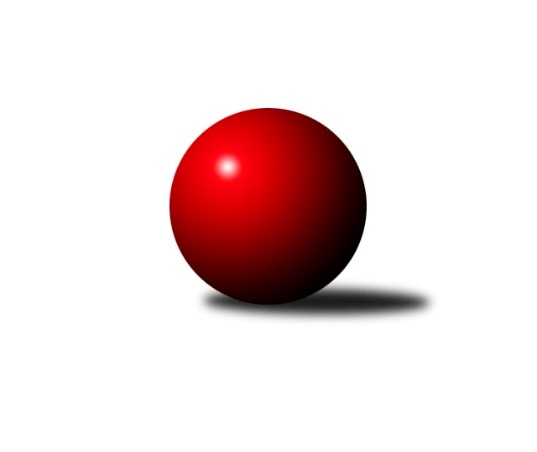 Č.6Ročník 2019/2020	5.6.2024 Západočeská divize 2019/2020Statistika 6. kolaTabulka družstev:		družstvo	záp	výh	rem	proh	skore	sety	průměr	body	plné	dorážka	chyby	1.	TJ Havlovice	6	4	0	2	64 : 32 	(27.5 : 22.5)	2587	8	1776	811	25.3	2.	Loko Cheb B	6	4	0	2	60 : 36 	(20.5 : 21.5)	2534	8	1765	769	29.7	3.	SKK Karlovy Vary A	6	4	0	2	52 : 44 	(30.0 : 30.0)	2594	8	1763	830	33.3	4.	TJ Baník Stříbro	6	4	0	2	48 : 48 	(36.0 : 26.0)	2498	8	1747	750	34	5.	Kuž.Holýšov A	6	2	2	2	56 : 40 	(32.0 : 24.0)	2527	6	1733	794	33.8	6.	Kuželky Ji.Hazlov B	6	2	2	2	50 : 46 	(21.5 : 18.5)	2515	6	1756	759	37.2	7.	TJ Jáchymov	6	3	0	3	46 : 50 	(31.5 : 32.5)	2575	6	1752	823	35.7	8.	Sokol Útvina	6	3	0	3	44 : 52 	(28.0 : 24.0)	2559	6	1755	804	33	9.	TJ Dobřany A	6	2	1	3	48 : 48 	(28.0 : 22.0)	2501	5	1720	780	34	10.	Kuž.Holýšov B	6	2	1	3	40 : 56 	(20.0 : 40.0)	2598	5	1775	823	33.3	11.	Loko Cheb A	6	1	1	4	36 : 60 	(16.5 : 23.5)	2541	3	1737	804	34.2	12.	Slovan K.Vary B	6	1	1	4	32 : 64 	(24.5 : 31.5)	2530	3	1737	793	38.8Tabulka doma:		družstvo	záp	výh	rem	proh	skore	sety	průměr	body	maximum	minimum	1.	TJ Havlovice	4	4	0	0	56 : 8 	(21.0 : 13.0)	2605	8	2651	2549	2.	TJ Baník Stříbro	4	4	0	0	48 : 16 	(35.0 : 13.0)	2658	8	2671	2634	3.	Loko Cheb B	3	3	0	0	42 : 6 	(10.5 : 3.5)	2658	6	2662	2654	4.	SKK Karlovy Vary A	4	3	0	1	38 : 26 	(23.0 : 19.0)	2627	6	2668	2599	5.	Kuž.Holýšov A	3	2	1	0	38 : 10 	(14.0 : 6.0)	2678	5	2718	2644	6.	Kuželky Ji.Hazlov B	3	1	2	0	32 : 16 	(13.0 : 3.0)	2662	4	2700	2598	7.	TJ Jáchymov	3	2	0	1	28 : 20 	(20.5 : 13.5)	2536	4	2622	2459	8.	Sokol Útvina	3	2	0	1	28 : 20 	(15.0 : 9.0)	2397	4	2441	2375	9.	TJ Dobřany A	2	1	1	0	22 : 10 	(15.0 : 9.0)	2558	3	2574	2541	10.	Slovan K.Vary B	2	1	0	1	20 : 12 	(15.0 : 9.0)	2584	2	2598	2569	11.	Loko Cheb A	3	1	0	2	24 : 24 	(13.5 : 8.5)	2680	2	2851	2587	12.	Kuž.Holýšov B	2	1	0	1	16 : 16 	(5.5 : 8.5)	2589	2	2607	2570Tabulka venku:		družstvo	záp	výh	rem	proh	skore	sety	průměr	body	maximum	minimum	1.	Kuž.Holýšov B	4	1	1	2	24 : 40 	(14.5 : 31.5)	2623	3	2737	2483	2.	SKK Karlovy Vary A	2	1	0	1	14 : 18 	(7.0 : 11.0)	2577	2	2590	2564	3.	TJ Jáchymov	3	1	0	2	18 : 30 	(11.0 : 19.0)	2588	2	2631	2548	4.	Loko Cheb B	3	1	0	2	18 : 30 	(10.0 : 18.0)	2524	2	2621	2429	5.	TJ Dobřany A	4	1	0	3	26 : 38 	(13.0 : 13.0)	2487	2	2559	2330	6.	Kuželky Ji.Hazlov B	3	1	0	2	18 : 30 	(8.5 : 15.5)	2466	2	2559	2401	7.	Sokol Útvina	3	1	0	2	16 : 32 	(13.0 : 15.0)	2613	2	2711	2513	8.	Kuž.Holýšov A	3	0	1	2	18 : 30 	(18.0 : 18.0)	2476	1	2547	2356	9.	Loko Cheb A	3	0	1	2	12 : 36 	(3.0 : 15.0)	2495	1	2611	2391	10.	Slovan K.Vary B	4	0	1	3	12 : 52 	(9.5 : 22.5)	2517	1	2630	2401	11.	TJ Havlovice	2	0	0	2	8 : 24 	(6.5 : 9.5)	2578	0	2594	2562	12.	TJ Baník Stříbro	2	0	0	2	0 : 32 	(1.0 : 13.0)	2418	0	2451	2384Tabulka podzimní části:		družstvo	záp	výh	rem	proh	skore	sety	průměr	body	doma	venku	1.	TJ Havlovice	6	4	0	2	64 : 32 	(27.5 : 22.5)	2587	8 	4 	0 	0 	0 	0 	2	2.	Loko Cheb B	6	4	0	2	60 : 36 	(20.5 : 21.5)	2534	8 	3 	0 	0 	1 	0 	2	3.	SKK Karlovy Vary A	6	4	0	2	52 : 44 	(30.0 : 30.0)	2594	8 	3 	0 	1 	1 	0 	1	4.	TJ Baník Stříbro	6	4	0	2	48 : 48 	(36.0 : 26.0)	2498	8 	4 	0 	0 	0 	0 	2	5.	Kuž.Holýšov A	6	2	2	2	56 : 40 	(32.0 : 24.0)	2527	6 	2 	1 	0 	0 	1 	2	6.	Kuželky Ji.Hazlov B	6	2	2	2	50 : 46 	(21.5 : 18.5)	2515	6 	1 	2 	0 	1 	0 	2	7.	TJ Jáchymov	6	3	0	3	46 : 50 	(31.5 : 32.5)	2575	6 	2 	0 	1 	1 	0 	2	8.	Sokol Útvina	6	3	0	3	44 : 52 	(28.0 : 24.0)	2559	6 	2 	0 	1 	1 	0 	2	9.	TJ Dobřany A	6	2	1	3	48 : 48 	(28.0 : 22.0)	2501	5 	1 	1 	0 	1 	0 	3	10.	Kuž.Holýšov B	6	2	1	3	40 : 56 	(20.0 : 40.0)	2598	5 	1 	0 	1 	1 	1 	2	11.	Loko Cheb A	6	1	1	4	36 : 60 	(16.5 : 23.5)	2541	3 	1 	0 	2 	0 	1 	2	12.	Slovan K.Vary B	6	1	1	4	32 : 64 	(24.5 : 31.5)	2530	3 	1 	0 	1 	0 	1 	3Tabulka jarní části:		družstvo	záp	výh	rem	proh	skore	sety	průměr	body	doma	venku	1.	Kuželky Ji.Hazlov B	0	0	0	0	0 : 0 	(0.0 : 0.0)	0	0 	0 	0 	0 	0 	0 	0 	2.	Slovan K.Vary B	0	0	0	0	0 : 0 	(0.0 : 0.0)	0	0 	0 	0 	0 	0 	0 	0 	3.	Kuž.Holýšov A	0	0	0	0	0 : 0 	(0.0 : 0.0)	0	0 	0 	0 	0 	0 	0 	0 	4.	SKK Karlovy Vary A	0	0	0	0	0 : 0 	(0.0 : 0.0)	0	0 	0 	0 	0 	0 	0 	0 	5.	TJ Dobřany A	0	0	0	0	0 : 0 	(0.0 : 0.0)	0	0 	0 	0 	0 	0 	0 	0 	6.	Loko Cheb A	0	0	0	0	0 : 0 	(0.0 : 0.0)	0	0 	0 	0 	0 	0 	0 	0 	7.	Loko Cheb B	0	0	0	0	0 : 0 	(0.0 : 0.0)	0	0 	0 	0 	0 	0 	0 	0 	8.	TJ Baník Stříbro	0	0	0	0	0 : 0 	(0.0 : 0.0)	0	0 	0 	0 	0 	0 	0 	0 	9.	Kuž.Holýšov B	0	0	0	0	0 : 0 	(0.0 : 0.0)	0	0 	0 	0 	0 	0 	0 	0 	10.	TJ Havlovice	0	0	0	0	0 : 0 	(0.0 : 0.0)	0	0 	0 	0 	0 	0 	0 	0 	11.	TJ Jáchymov	0	0	0	0	0 : 0 	(0.0 : 0.0)	0	0 	0 	0 	0 	0 	0 	0 	12.	Sokol Útvina	0	0	0	0	0 : 0 	(0.0 : 0.0)	0	0 	0 	0 	0 	0 	0 	0 Zisk bodů pro družstvo:		jméno hráče	družstvo	body	zápasy	v %	dílčí body	sety	v %	1.	Jakub Janouch 	Kuž.Holýšov A 	12	/	6	(100%)		/		(%)	2.	Jan Vank 	SKK Karlovy Vary A 	12	/	6	(100%)		/		(%)	3.	Michael Wittwar 	Kuželky Ji.Hazlov B 	12	/	6	(100%)		/		(%)	4.	Jan Myslík 	Kuž.Holýšov A 	10	/	5	(100%)		/		(%)	5.	Zdeněk Kříž st.	Sokol Útvina 	10	/	6	(83%)		/		(%)	6.	Lenka Pivoňková 	Loko Cheb B  	10	/	6	(83%)		/		(%)	7.	Zdeněk Hlavatý 	TJ Jáchymov 	10	/	6	(83%)		/		(%)	8.	Miloš Černohorský 	TJ Havlovice  	10	/	6	(83%)		/		(%)	9.	Pavel Sloup 	TJ Dobřany A 	8	/	4	(100%)		/		(%)	10.	Tibor Palacký 	TJ Havlovice  	8	/	5	(80%)		/		(%)	11.	Dagmar Rajlichová 	Loko Cheb B  	8	/	5	(80%)		/		(%)	12.	Milan Laksar 	Kuž.Holýšov A 	8	/	5	(80%)		/		(%)	13.	Andrea Strejcová 	TJ Havlovice  	8	/	5	(80%)		/		(%)	14.	František Douša 	Loko Cheb A  	8	/	5	(80%)		/		(%)	15.	Jiří Jaroš 	Loko Cheb B  	8	/	5	(80%)		/		(%)	16.	Petr Haken 	Kuželky Ji.Hazlov B 	8	/	6	(67%)		/		(%)	17.	Vladimír Šraga 	TJ Baník Stříbro 	8	/	6	(67%)		/		(%)	18.	Jiří Šrek 	TJ Jáchymov 	8	/	6	(67%)		/		(%)	19.	Jan Čech 	TJ Baník Stříbro 	8	/	6	(67%)		/		(%)	20.	Václav Kříž ml.	Sokol Útvina 	8	/	6	(67%)		/		(%)	21.	Johannes Luster 	Slovan K.Vary B 	8	/	6	(67%)		/		(%)	22.	František Zůna 	TJ Havlovice  	8	/	6	(67%)		/		(%)	23.	Kamil Bláha 	Kuželky Ji.Hazlov B 	8	/	6	(67%)		/		(%)	24.	Jiří Nováček 	Loko Cheb A  	6	/	3	(100%)		/		(%)	25.	Josef Chrastil 	Loko Cheb A  	6	/	4	(75%)		/		(%)	26.	Pavel Feksa 	Loko Cheb B  	6	/	4	(75%)		/		(%)	27.	Petr Beseda 	Slovan K.Vary B 	6	/	5	(60%)		/		(%)	28.	Daniela Stašová 	Slovan K.Vary B 	6	/	5	(60%)		/		(%)	29.	Jan Kříž 	Sokol Útvina 	6	/	5	(60%)		/		(%)	30.	Michal Lohr 	TJ Dobřany A 	6	/	5	(60%)		/		(%)	31.	Bedřich Horka 	Kuž.Holýšov B 	6	/	5	(60%)		/		(%)	32.	Jaroslav Harančík 	TJ Baník Stříbro 	6	/	6	(50%)		/		(%)	33.	Michael Martínek 	Kuž.Holýšov B 	6	/	6	(50%)		/		(%)	34.	Josef Ženíšek 	SKK Karlovy Vary A 	6	/	6	(50%)		/		(%)	35.	Jiří Šlajer 	Kuž.Holýšov A 	6	/	6	(50%)		/		(%)	36.	Lubomír Martínek 	SKK Karlovy Vary A 	6	/	6	(50%)		/		(%)	37.	Vojtěch Kořan 	TJ Dobřany A 	6	/	6	(50%)		/		(%)	38.	Irena Živná 	TJ Jáchymov 	6	/	6	(50%)		/		(%)	39.	Pavel Pivoňka 	TJ Havlovice  	6	/	6	(50%)		/		(%)	40.	Stanislav Veselý 	Sokol Útvina 	6	/	6	(50%)		/		(%)	41.	Jan Laksar 	Kuž.Holýšov A 	6	/	6	(50%)		/		(%)	42.	Tomáš Lukeš 	Kuž.Holýšov B 	6	/	6	(50%)		/		(%)	43.	Martin Šlajer 	Kuž.Holýšov A 	4	/	2	(100%)		/		(%)	44.	Ladislav Lipták 	Loko Cheb A  	4	/	3	(67%)		/		(%)	45.	Jana Komancová 	Kuželky Ji.Hazlov B 	4	/	3	(67%)		/		(%)	46.	Petr Kučera 	TJ Dobřany A 	4	/	3	(67%)		/		(%)	47.	Luboš Špís 	TJ Dobřany A 	4	/	3	(67%)		/		(%)	48.	Jiří Mitáček ml.	SKK Karlovy Vary A 	4	/	3	(67%)		/		(%)	49.	Miroslav Pivoňka 	Loko Cheb B  	4	/	4	(50%)		/		(%)	50.	Petr Rajlich 	Loko Cheb B  	4	/	4	(50%)		/		(%)	51.	Ivana Nová 	TJ Jáchymov 	4	/	5	(40%)		/		(%)	52.	Petr Ježek 	Kuž.Holýšov B 	4	/	5	(40%)		/		(%)	53.	Václav Loukotka 	TJ Baník Stříbro 	4	/	6	(33%)		/		(%)	54.	Martin Kuchař 	TJ Jáchymov 	4	/	6	(33%)		/		(%)	55.	František Průša 	Slovan K.Vary B 	4	/	6	(33%)		/		(%)	56.	Josef Dvořák 	TJ Dobřany A 	4	/	6	(33%)		/		(%)	57.	Jiří Hojsák 	SKK Karlovy Vary A 	4	/	6	(33%)		/		(%)	58.	Pavel Treppesch 	TJ Baník Stříbro 	4	/	6	(33%)		/		(%)	59.	Petr Čolák 	SKK Karlovy Vary A 	4	/	6	(33%)		/		(%)	60.	Vladimír Rygl 	TJ Havlovice  	4	/	6	(33%)		/		(%)	61.	Adolf Klepáček 	Loko Cheb B  	2	/	1	(100%)		/		(%)	62.	Jiří Kalista 	TJ Havlovice  	2	/	1	(100%)		/		(%)	63.	Lukáš Jírovec 	TJ Havlovice  	2	/	1	(100%)		/		(%)	64.	Martin Krištof 	TJ Dobřany A 	2	/	1	(100%)		/		(%)	65.	Vlastimil Kraus 	Kuž.Holýšov B 	2	/	3	(33%)		/		(%)	66.	Josef Vdovec 	Kuž.Holýšov B 	2	/	3	(33%)		/		(%)	67.	Tomáš Beck ml.	Slovan K.Vary B 	2	/	3	(33%)		/		(%)	68.	Pavel Benčík 	Kuželky Ji.Hazlov B 	2	/	3	(33%)		/		(%)	69.	Hana Berkovcová 	Loko Cheb B  	2	/	4	(25%)		/		(%)	70.	Pavel Repčík 	Kuželky Ji.Hazlov B 	2	/	5	(20%)		/		(%)	71.	Andrea Ječmenová 	Slovan K.Vary B 	2	/	5	(20%)		/		(%)	72.	Andrea Špačková 	Kuželky Ji.Hazlov B 	2	/	5	(20%)		/		(%)	73.	Miroslav Martínek 	Kuž.Holýšov B 	2	/	5	(20%)		/		(%)	74.	Bernard Vraniak 	TJ Baník Stříbro 	2	/	6	(17%)		/		(%)	75.	Dana Blaslová 	TJ Jáchymov 	2	/	6	(17%)		/		(%)	76.	Pavel Schubert 	Loko Cheb A  	2	/	6	(17%)		/		(%)	77.	Marek Smetana 	TJ Dobřany A 	2	/	6	(17%)		/		(%)	78.	Vlastimil Hlavatý 	Sokol Útvina 	2	/	6	(17%)		/		(%)	79.	Jan Kubík 	Loko Cheb A  	2	/	6	(17%)		/		(%)	80.	Stanislav Šlajer 	Kuž.Holýšov A 	2	/	6	(17%)		/		(%)	81.	Jan Adam 	Loko Cheb A  	0	/	1	(0%)		/		(%)	82.	Marek Eisman 	TJ Dobřany A 	0	/	1	(0%)		/		(%)	83.	Pavel Bránický 	Kuželky Ji.Hazlov B 	0	/	1	(0%)		/		(%)	84.	Klára Perglerová 	Kuželky Ji.Hazlov B 	0	/	1	(0%)		/		(%)	85.	Jiří Baloun 	TJ Dobřany A 	0	/	1	(0%)		/		(%)	86.	Ladislav Martínek 	TJ Jáchymov 	0	/	1	(0%)		/		(%)	87.	Pavlína Stašová 	Slovan K.Vary B 	0	/	1	(0%)		/		(%)	88.	Miroslav Budil 	Loko Cheb A  	0	/	1	(0%)		/		(%)	89.	Marcel Toužimský 	Slovan K.Vary B 	0	/	2	(0%)		/		(%)	90.	Eva Nováčková 	Loko Cheb B  	0	/	2	(0%)		/		(%)	91.	Daniel Hussar 	Loko Cheb A  	0	/	2	(0%)		/		(%)	92.	Pavel Boháč 	SKK Karlovy Vary A 	0	/	3	(0%)		/		(%)	93.	Robert Žalud 	Slovan K.Vary B 	0	/	3	(0%)		/		(%)	94.	Vladimír Krýsl 	Loko Cheb A  	0	/	5	(0%)		/		(%)	95.	Jaroslav Dobiáš 	Sokol Útvina 	0	/	6	(0%)		/		(%)Průměry na kuželnách:		kuželna	průměr	plné	dorážka	chyby	výkon na hráče	1.	Lokomotiva Cheb, 1-2	2625	1790	834	26.3	(437.6)	2.	Hazlov, 1-4	2612	1783	829	34.3	(435.5)	3.	Kuželky Holýšov, 1-2	2609	1777	832	33.7	(434.9)	4.	Stříbro, 1-4	2598	1782	815	34.4	(433.0)	5.	Karlovy Vary, 1-4	2593	1786	807	39.1	(432.3)	6.	Havlovice, 1-2	2539	1730	809	27.8	(423.3)	7.	Jáchymov, 1-2	2523	1730	793	35.0	(420.5)	8.	TJ Dobřany, 1-2	2515	1730	785	33.0	(419.3)	9.	Sokol Útvina, 1-2	2379	1661	718	41.2	(396.6)Nejlepší výkony na kuželnách:Lokomotiva Cheb, 1-2Loko Cheb A 	2851	6. kolo	Ladislav Lipták 	Loko Cheb A 	517	6. koloLoko Cheb B 	2662	2. kolo	Lenka Pivoňková 	Loko Cheb B 	502	5. koloLoko Cheb B 	2657	4. kolo	Lenka Pivoňková 	Loko Cheb B 	496	4. koloLoko Cheb B 	2654	5. kolo	Pavel Sloup 	TJ Dobřany A	488	4. koloKuž.Holýšov B	2646	6. kolo	František Douša 	Loko Cheb A 	486	6. koloLoko Cheb B 	2621	3. kolo	Pavel Schubert 	Loko Cheb A 	483	6. koloLoko Cheb A 	2603	3. kolo	Michael Martínek 	Kuž.Holýšov B	480	6. koloSKK Karlovy Vary A	2590	1. kolo	František Douša 	Loko Cheb A 	473	3. koloLoko Cheb A 	2587	1. kolo	Dagmar Rajlichová 	Loko Cheb B 	472	2. koloTJ Havlovice 	2562	5. kolo	Jiří Nováček 	Loko Cheb A 	470	6. koloHazlov, 1-4Kuželky Ji.Hazlov B	2700	4. kolo	Petr Haken 	Kuželky Ji.Hazlov B	481	4. koloKuželky Ji.Hazlov B	2687	5. kolo	Petr Haken 	Kuželky Ji.Hazlov B	480	5. koloSlovan K.Vary B	2630	4. kolo	Michael Wittwar 	Kuželky Ji.Hazlov B	480	4. koloLoko Cheb A 	2611	2. kolo	Michael Wittwar 	Kuželky Ji.Hazlov B	471	5. koloKuželky Ji.Hazlov B	2598	2. kolo	Johannes Luster 	Slovan K.Vary B	466	4. koloTJ Baník Stříbro	2451	5. kolo	Michael Wittwar 	Kuželky Ji.Hazlov B	459	2. kolo		. kolo	Josef Chrastil 	Loko Cheb A 	457	2. kolo		. kolo	Daniela Stašová 	Slovan K.Vary B	457	4. kolo		. kolo	Pavel Benčík 	Kuželky Ji.Hazlov B	455	2. kolo		. kolo	Kamil Bláha 	Kuželky Ji.Hazlov B	447	5. koloKuželky Holýšov, 1-2Kuž.Holýšov B	2737	4. kolo	Michael Martínek 	Kuž.Holýšov B	521	4. koloKuž.Holýšov A	2718	4. kolo	Jiří Šlajer 	Kuž.Holýšov A	502	5. koloSokol Útvina	2711	5. kolo	Jiří Šlajer 	Kuž.Holýšov A	493	4. koloKuž.Holýšov A	2673	2. kolo	Jakub Janouch 	Kuž.Holýšov A	480	4. koloKuž.Holýšov A	2644	5. kolo	Zdeněk Kříž st.	Sokol Útvina	476	5. koloKuž.Holýšov B	2607	2. kolo	Jan Myslík 	Kuž.Holýšov A	472	4. koloKuž.Holýšov B	2570	5. kolo	Petr Ježek 	Kuž.Holýšov B	468	4. koloSlovan K.Vary B	2531	2. kolo	Václav Kříž ml.	Sokol Útvina	467	5. koloTJ Dobřany A	2513	2. kolo	Vojtěch Kořan 	TJ Dobřany A	465	2. koloLoko Cheb A 	2391	5. kolo	Tomáš Lukeš 	Kuž.Holýšov B	460	4. koloStříbro, 1-4TJ Baník Stříbro	2671	6. kolo	Jan Čech 	TJ Baník Stříbro	491	6. koloTJ Baník Stříbro	2667	3. kolo	Dagmar Rajlichová 	Loko Cheb B 	469	6. koloTJ Baník Stříbro	2658	4. kolo	Jan Vank 	SKK Karlovy Vary A	466	3. koloTJ Baník Stříbro	2634	2. kolo	Jaroslav Harančík 	TJ Baník Stříbro	464	3. koloTJ Jáchymov	2585	2. kolo	Zdeněk Hlavatý 	TJ Jáchymov	463	2. koloSKK Karlovy Vary A	2564	3. kolo	Jan Kubík 	Loko Cheb A 	463	4. koloLoko Cheb B 	2523	6. kolo	Jaroslav Harančík 	TJ Baník Stříbro	460	4. koloLoko Cheb A 	2482	4. kolo	Jan Čech 	TJ Baník Stříbro	460	2. kolo		. kolo	Václav Loukotka 	TJ Baník Stříbro	458	4. kolo		. kolo	Bernard Vraniak 	TJ Baník Stříbro	458	3. koloKarlovy Vary, 1-4SKK Karlovy Vary A	2668	4. kolo	Zdeněk Kříž st.	Sokol Útvina	494	4. koloTJ Jáchymov	2631	5. kolo	Josef Ženíšek 	SKK Karlovy Vary A	483	6. koloSKK Karlovy Vary A	2627	6. kolo	Michael Martínek 	Kuž.Holýšov B	474	3. koloKuž.Holýšov B	2624	3. kolo	Tibor Palacký 	TJ Havlovice 	469	2. koloSokol Útvina	2616	4. kolo	Tomáš Lukeš 	Kuž.Holýšov B	468	3. koloSKK Karlovy Vary A	2613	5. kolo	Lubomír Martínek 	SKK Karlovy Vary A	467	5. koloSKK Karlovy Vary A	2599	2. kolo	Bedřich Horka 	Kuž.Holýšov B	467	3. koloSlovan K.Vary B	2598	3. kolo	Jiří Hojsák 	SKK Karlovy Vary A	466	4. koloTJ Havlovice 	2594	2. kolo	Tomáš Beck ml.	Slovan K.Vary B	465	3. koloSlovan K.Vary B	2569	1. kolo	Jan Vank 	SKK Karlovy Vary A	465	4. koloHavlovice, 1-2TJ Havlovice 	2651	4. kolo	Tibor Palacký 	TJ Havlovice 	488	4. koloTJ Havlovice 	2644	3. kolo	Tibor Palacký 	TJ Havlovice 	476	6. koloTJ Havlovice 	2577	6. kolo	Tibor Palacký 	TJ Havlovice 	470	3. koloTJ Havlovice 	2549	1. kolo	František Zůna 	TJ Havlovice 	459	1. koloTJ Jáchymov	2548	4. kolo	Lukáš Jírovec 	TJ Havlovice 	453	3. koloKuž.Holýšov A	2526	6. kolo	František Zůna 	TJ Havlovice 	449	4. koloKuželky Ji.Hazlov B	2439	3. kolo	Miloš Černohorský 	TJ Havlovice 	448	3. koloTJ Baník Stříbro	2384	1. kolo	Jakub Janouch 	Kuž.Holýšov A	447	6. kolo		. kolo	Vladimír Rygl 	TJ Havlovice 	443	3. kolo		. kolo	Andrea Strejcová 	TJ Havlovice 	443	4. koloJáchymov, 1-2TJ Jáchymov	2622	1. kolo	Ivana Nová 	TJ Jáchymov	458	1. koloTJ Dobřany A	2544	3. kolo	Johannes Luster 	Slovan K.Vary B	455	6. koloTJ Jáchymov	2526	6. kolo	Martin Kuchař 	TJ Jáchymov	454	1. koloSlovan K.Vary B	2505	6. kolo	Irena Živná 	TJ Jáchymov	451	1. koloKuž.Holýšov B	2483	1. kolo	Jiří Šrek 	TJ Jáchymov	446	6. koloTJ Jáchymov	2459	3. kolo	Vojtěch Kořan 	TJ Dobřany A	439	3. kolo		. kolo	Vlastimil Kraus 	Kuž.Holýšov B	438	1. kolo		. kolo	Ivana Nová 	TJ Jáchymov	438	6. kolo		. kolo	Josef Dvořák 	TJ Dobřany A	436	3. kolo		. kolo	Dana Blaslová 	TJ Jáchymov	433	1. koloTJ Dobřany, 1-2TJ Dobřany A	2574	1. kolo	Petr Kučera 	TJ Dobřany A	479	1. koloKuž.Holýšov A	2547	1. kolo	Jakub Janouch 	Kuž.Holýšov A	445	1. koloTJ Dobřany A	2541	5. kolo	Milan Laksar 	Kuž.Holýšov A	440	1. koloSlovan K.Vary B	2401	5. kolo	Vojtěch Kořan 	TJ Dobřany A	436	5. kolo		. kolo	Jan Laksar 	Kuž.Holýšov A	436	1. kolo		. kolo	Pavel Sloup 	TJ Dobřany A	434	5. kolo		. kolo	Petr Kučera 	TJ Dobřany A	433	5. kolo		. kolo	Jan Myslík 	Kuž.Holýšov A	429	1. kolo		. kolo	Pavel Sloup 	TJ Dobřany A	428	1. kolo		. kolo	Josef Dvořák 	TJ Dobřany A	427	1. koloSokol Útvina, 1-2Sokol Útvina	2441	6. kolo	Zdeněk Kříž st.	Sokol Útvina	443	3. koloKuželky Ji.Hazlov B	2401	1. kolo	Zdeněk Kříž st.	Sokol Útvina	439	6. koloSokol Útvina	2375	3. kolo	Jan Kříž 	Sokol Útvina	431	1. koloSokol Útvina	2375	1. kolo	Michael Wittwar 	Kuželky Ji.Hazlov B	427	1. koloKuž.Holýšov A	2356	3. kolo	Kamil Bláha 	Kuželky Ji.Hazlov B	426	1. koloTJ Dobřany A	2330	6. kolo	Martin Krištof 	TJ Dobřany A	425	6. kolo		. kolo	Petr Haken 	Kuželky Ji.Hazlov B	422	1. kolo		. kolo	Václav Kříž ml.	Sokol Útvina	416	6. kolo		. kolo	Jakub Janouch 	Kuž.Holýšov A	415	3. kolo		. kolo	Václav Kříž ml.	Sokol Útvina	410	3. koloČetnost výsledků:	8.0 : 8.0	4x	6.0 : 10.0	4x	4.0 : 12.0	2x	2.0 : 14.0	1x	16.0 : 0.0	4x	14.0 : 2.0	9x	12.0 : 4.0	8x	10.0 : 6.0	4x